Конкурсное задание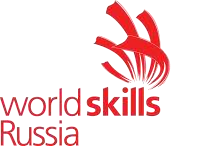 Районного конкурса «Молодые профессионалы» (Worldskills Russia) среди обучающихся общеобразовательных организаций Советско-Гаванского муниципального районаКомпетенцияСпасательные работы (14 -16)Конкурсное задание включает в себя следующие разделы:Формы участия в конкурсеЗадание для конкурсаМодули задания и необходимое времяКритерии оценкиКоличество часов на выполнение задания: 4 часаМесто проведения конкурса МБОУ ОШ № 2 (спортивный зал)Разработано:г. Советская Гавань, март 20221. ФОРМЫ УЧАСТИЯ В КОНКУРСЕКомандный конкурс. Состав команды 5 человек ( 4мальчика+1 девочка, допускается, 3мальчика+2 девочки)++.2. ЗАДАНИЕ ДЛЯ КОНКУРСАСодержанием конкурсного задания являются работы, связанные с аварийно-спасательными и другими неотложными работами. Конкурсное задание имеет 3 профессиональных модулей, модули по своей специфики могут быть объединены между собой и представлять один критерий (модуль) с различными функциями и сохранением сложности:  Пожарная безопасность;  Оказание первой медицинской помощи  «Работы» на высоте (элементы альпинизма); Окончательные аспекты критериев оценки уточняются экспертами при условии: публикуемого заранее КЗ и внесения 30% изменений. Оценка производится в отношении работы процесса выполнения модулей. Если команда не выполняет требования техники безопасности, участники команды подвергают опасности себя или других членов своей команды, такая команда может быть отстранена от последующего (согласно алгоритма работ) выполнения задания в данном модуле и/или задании.  Конкурсное задание выполняется по-модульно, выполнение "Конвейерное".  3. МОДУЛИ ЗАДАНИЯ И НЕОБХОДИМОЕ ВРЕМЯМодули и время сведены в таблице 1                                                   Таблица 1.Модуль 1. Пожарная безопасность a. Надевание боевой одежды и снаряжения пожарного Цель: продемонстрировать умение оперативного реагирования личного состава, по команде «Боевую одежду надеть». Описание объекта: боевая одежда пожарного и снаряжение, стол для укладки БОП и снаряжения в боевой режим. Лимит времени на выполнение задания (на команду): не более 5 мин.Лимит попыток: одна. Задание: Подготовить боевую одежду пожарного и снаряжение (комплект, согласно ТО) на возвышенности (стол / стеллаж). Участник стоит в положении "смирно" в одном метре от боевой одежды и снаряжения лицом к ним.Экипироваться в боевую одежду пожарного и снаряжение.  Экипироваться всей команде, за наименьший отрезок времени. По окончанию экипирования каждого участника команды обозначить окончание задания (поднять руку вверх).По окончанию экипирования всей команды обозначить окончание выполнения задания (капитану доложить о готовности команды к осмотру экспертами). Секундомер выключается. Снять БОП и разложить в правильном порядке на столе для использования следующей командой. (оценивается без включенного секундомера). Если участники сложили одежду неправильно не в том порядке, команде добавляется еще 5 секунд.б. Развертывание сил и средств с преодолением полосы препятствий.Развертывание сил и средств с преодолением полосы препятствий. Цель: продемонстрировать умение преодолевать препятствия и навыки боевого развёртывания. Описание объекта: на площадке организовывается полоса из искусственных препятствий, дистанция не более 100 метров (возможно "Змейкой"), при прохождении полосы препятствий команда должна оперативно произвести боевое развёртывание. Лимит времени на выполнение задания (на команду): не более 10 минут. Лимит попыток: одна. Задание: Каждый участник команды проходит полосу с препятствиями (бег змейкой (оббегая стойки), тоннель спортивный (пробегание под стойками для прыжков) горбатый мост (бревно гимнастическое на высоте не более 1м), бум (бревно гимнастическое высота не более 10 см).Проложить магистральную линию (диаметр 77мм) от АЦ(условно); Присоединить РТ-80 к магистральной линии; От РТ-80 проложить две рабочие рукавные линии; Присоединить стволы к рабочим рукавным линиям; Принять сидячее положение ствольщика (подствольщика); Команда выходит на позиции, (ствольщик-подствольщик, один из участников остаётся у трёхходового разветвления), при выполнении задания участники подают команды голосом и дублируют жестами все необходимые команды по ходу выполнения задания. Каждый участник по окончанию выполнения задания поднимает одну из рук вверх. Капитан принимает решение о выполнении задания и подаёт команду "Построение у АЦ", вся команда строится у АЦ. Капитан принимает решение о полном выполнении задания и выполняет доклад голосом экспертам на площадке, об окончании выполнения задания.с. Вязание альпинистских узлов. Цель: продемонстрировать умение вязания узлов для личной, командной страховки и транспортировки лиц, оказавшихся в чрезвычайной ситуации. Описание объекта: на площадке организовывается возвышенность (стол) для укладки альпинистских верёвок и металлическая "П" образная конструкция для закрепления узлов. Лимит времени на выполнение практической части задания (на команду): не более 2 минут. Лимит попыток: одна. Задание: Участник выбирает билет, в котором предложен один из узлов:  - «Восьмерка»«Восьмёрка проводник»;  «Восьмёрка встречная»;  «Грейпвайн»;  «Схватывающий одним концом (Прусика)»;   «Стремя на опоре»;  «Булинь»;  «Штык»; «Прямой»;  Выбрать толщину верёвки, в соответствии с заданием. Определить правильность завязанного узла. Узел должен соответствовать рисунку (образцу). При необходимости воспользоваться дополнительной вспомогательной стойкой для завязывания узлов. За наименьший отрезок времени выполнить задание. По окончанию выполнения задания сделать доклад экспертам на площадке - "Задание выполнил". 	Модуль 2. Оказание первой помощи Наложение кровоостанавливающих повязок. Цель: продемонстрировать практические навыки в пользовании перевязочными средствами и работу с травмами у пострадавших. Описание объекта: на площадке организуется зона не менее 5 м2 (поверхность на усмотрение организатора) устанавливается кушетка и/или выстилается на поверхности коремат - "Туристическая влагостойкая подложка") укладывается «Пострадавший» с обозначенными травмами. Лимит времени на выполнение практической части задания (на команду): не более 10 минут. Лимит попыток: одна. Задание: Капитан команды определяет, кто из участников будет в роли пострадавшего, докладывает эксперту.Провести осмотр места происшествия (действия по алгоритму Первой Помощи); Определить кровотечение (Артериальное / Венозное) и другие травмы пострадавшего; Остановить кровотечение; Выполнить необходимые процедуры по наложению жгута (перед и 	после); Обеспечить изоляцию (тампонаду) открытой травмы;  Наложить повязку на травмы; За наименьший отрезок времени выполнить задание. Оказание первой помощи пострадавшим сердечно-лёгочная реанимация (СЛР / ИВЛ). Цель: продемонстрировать практические навыки по оказанию первой помощи при сердечно-лёгочной реанимации пострадавшего (СЛР). Описание объекта: на площадке организовывается зона не менее 5м2, в зоне размещается пострадавший (робот-тренажёр для СЛР, приём 30*2), у пострадавшего - «отсутствие сознания, дыхания (пульса)»;  Лимит времени на выполнение задания: СЛР не более 8 минут Лимит времени на выполнение задания (на команду): не более 8 минут. Лимит попыток: одна. Задание: Провести осмотр места происшествия (действия по алгоритму Первой Помощи); Проверить наличие (отсутствие) сознания; Открыть дыхательные пути (запрокинуть голову, приподнять/выдвинуть подбородок); Проверить наличие (отсутствие) дыхания (пульса); Обеспечить вызов Скорой Помощи; Приступить к проведению комплекса СЛР (непрямой массаж сердца + искусственная вентиляция легких, соотношение 30/2, частота 100-120 в мин., глубина компрессий 5-6 см, обязательная декомпрессия грудной клетки); 7. СЛР реанимация проводится непрерывно до окончания КВ. Оказание первой помощи при синдроме длительного сдавливания. Цель: продемонстрировать практические навыки в оказании первой помощи.  Описание объекта: на площадке организуется зона не менее 5 м2 (поверхность на усмотрение организатора) устанавливается кушетка и/или выстилается на поверхности коремат - "Туристическая влагостойкая подложка") укладывается пострадавший с обозначенными травмами.  Команда Лимит времени на выполнение задания (на команду): не более 10 минут.  Лимит попыток: одна.  Задание:  Капитан команды определяет, кто из участников будет в роли пострадавшего, докладывает эксперту.Произвести осмотр пострадавшего.  Осуществить наложение жгутов на придавленные конечности пострадавшего.  Наложить давящую повязку на придавленные конечности пострадавшего.  Осуществить перекладывание пострадавшего на спинальный щит.  За наименьший отрезок времени выполнить задание.   МОДУЛЬ 3. "Работы" на высоте (элементы альпинизма). а. Переправа команды (горизонтальной) из точки А в точку Б (h = не более 1,8м).  Цель: продемонстрировать практические навыки, технику исполнения элементов альпинизма и работу с альпинистским оборудованием Описание объекта: на площадке организованы две вертикальные опорные точки h = не более 2м. с растяжками. Переправа осуществляется с сопровождением самостраховки.Лимит времени на выполнение задания (на команду): не более 5 минут. Лимит попыток: одна. Задание:  Секундомер не включается.Команде подходит к месту старта. Берет рюкзак со снаряжением.Достает снаряжение, готовит его под себя; Капитан команды докладывает экспертам «Команда готова к выполнению задания»; По команде «Снаряжение надеть». Участники одевают альпинистское снаряжение и строится. Эксперт проверяет, записывает замечания. По команде «Старт» (включается секундомер) производится переправа всейКоманды + рюкзак из точки "А" в точку "Б"; Переправившись снимают снаряжение, укладывают в рюкзак.Капитан принимает решение о полном выполнении задания и выполняет доклад голосом экспертам на площадке, об окончании выполнения задания «Задание выполнено». Эксперт выключает секундомер.4. КРИТЕРИИ ОЦЕНКИ В данном разделе определены критерии оценки и количество начисляемых баллов (таблица 2). ШТРАФНЫЕ БАЛЛЫМодуль 1. Пожарная безопасность а. Надевание боевой одежды пожарногоМодуль 1. Пожарная безопасность. с. Вязание альпинистских узловМодуль 2. Оказание первой помощи. а. Наложение кровоостанавливающих повязокМодуль 2. Оказание первой помощи.b. Оказание первой помощи пострадавшим сердечно-лёгочная реанимация (СЛР / ИВЛ).Модуль 2. Оказание первой помощи.с. Оказание первой помощи при синдроме длительного сдавливания.МОДУЛЬ 3. "Работы" на высоте (элементы альпинизма).а. Переправа команды (горизонтальной) из точки А в точку Б Оборудование на каждого участника,которое он должен иметь с собойПриложение  Укладка БОП последовательность-пожарный пояс складывается вдвое или втрое, пряжка пояса обращена вверх;-рукавицы (краги) кладутся в карманы куртки, при отсутствии карманов — под пояс;-брюки сначала складываются по продольным швам штанин, затем вдвое (втрое) поперек так, чтобы наверху находился передний разрез брюк с отогнутыми наружу краями; -брюки кладутся на куртку, поясом к себе, а лямки убираются в складки брюк;-куртка складывается по продольным швам наизнанку, рукавами вовнутрь и вдвое по талии, спиной кверху, с подогнутыми под нее полами и укладывается на пояс воротником к себе;-каска (шлем) с убранным лицевым щитком кладется на брюки, пелериной к себе;№Наименование модуляВремя выполнения на 1 команду1 Модуль 1: Пожарная безопасность Надевание боевой одежды и снаряжения пожарного. Развертывание сил и средств с преодолением полосы препятствийВязание альпинистских узлов  5 мин10 мин2 мин2 Модуль 2: Оказание первой медицинской помощиа. Наложение кровоостанавливающих повязок.б. Сердечно-легочная реанимация СЛР/ИВЛ (сердечно- лёгочная реанимация/искусственная вентиляция легких)в. Оказание первой помощи при синдроме длительного сдавливания 10 мин  8 мин  10 мин3 Модуль 3: Работа на высоте а. Переправа команды по навесной переправе (горизонтальной) из точки А в точку Б (высота не более 1.8 м) 5 мин РазделКритерииоценкаА1Надевание 	боевой 	одежды пожарного и снаряжения.5А2Боевое развертывание с преодоление полосы препятствий.10А3Закрепление спасательной верёвки за конструкцию, вязание альпинистских узлов.2В1Наложение кровоостанавливающих повязок.10В2Оказание первой помощи пострадавшим сердечно-лёгочная реанимация (СЛР / ИВЛ).8В3Оказание первой помощи при синдроме длительного сдавливания.10D3Переправы команды(горизонтальной) из точки А в точку Б (h = не более 1,8м).5ИТОГО50Не надеты краги (если будут)Не застегнут ремешок краскиНе опущено забрало каскиНе застегнут ремень пожарного/не верно застегнутКуртка не заправлена под ременьЛямки штанов не надетыПоправление одежды после поднятия руки (во время проверки БОП)Команда сложила БОП не правильноНе завязан узел+30 секНеправильно завязанный узел+10 секПерехлест+5 секОтсутствие контрольного узла +5 секДлинная петля проводника +5 секКороткий конец выходящий из узла +5 секПревышение контрольного времени +5 секНе произведен осмотр места происшествияНе определено кровотечениеНе произведена изоляция (тампонада) открытой раныНаложили на голое телоСлабое или чрезмерное затягиваниеПлохое закрепление концов жгутаОтсутствие сопроводительной записиНе выполнены необходимые процедуры по наложению жгута ( перед и после)Не произведен осмотр места проишествияНе проверено наличие дыханияНе проверено наличие сознанияНе вызвана скорая помощьНеправильная техника выполнения давления руками на грудину пострадавшего (неправильное расположение рук)Неправильная техника выполнения искусственного дыханияНеправильное соотношение надавливаний руками на грудину и вдохов искусственного дыханияВремя между надавливаниями руками на грудину пострадавшего превышает 10 секНе произведен осмотр пострадавшегоНе наложены защитные жгуты выше места сдавления конечностейНе осводили пострадавшего от упавшего бревнаСлабо забинтовали придавленные конечности эластичным бинтом до места препятствия и затем не сняли жгутНе применили охлаждение на придавленные конечности и не предложили обильное питьёНе применили обезболиваниеНе завершили  тугое бинтованние конечностей до паховых складокНе наложили импровизированные шины (на бедро – от подмышек до пяток). Не передали службе «03»Неправильно надето альпинистское снаряжение:- неправильное надеты «ножные» обхваты- нет обратки- обвязка не подготовлена участником под себяПотеря самостраховки / командной страховкиОтсутствие команды «свободно»Потеря снаряжениеДвое на этапеЗаступ за КЛ (контрольную линию)Превышение контрольного времениБоевая одежда пожарного: пожарный пояс; рукавицы (предоставит организатор); брюки; куртка; каска1 шт.Перчатки Х\б1 параБинты (7х14)3-4 шт.Салфетки стерильные5-10 штукПерекись водорода1 шт.Участники должны быть одеты в футболку (тонкую толстовку) с длинным рукавом, кроссовки, спортивные брюки должны быть заправлены в носкиУчастники должны быть одеты в футболку (тонкую толстовку) с длинным рукавом, кроссовки, спортивные брюки должны быть заправлены в носки